Fill in the BlanksMultiplying Mixed NumbersQuestionWrite as Improper FractionsMultiply Numerators/Denominators Simplify (where possible)Answer asMixed Number 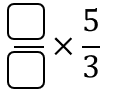 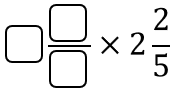 